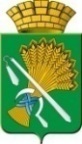 АДМИНИСТРАЦИЯ КАМЫШЛОВСКОГО ГОРОДСКОГО ОКРУГАП О С Т А Н О В Л Е Н И Еот 29.06.2021  № 446О внесении изменений в состав антитеррористической комиссии,  утвержденной  постановлением администрацииКамышловского городского округа от 12.02.2021 №116В соответствии с Федеральным законом от 06.10.2003 года № 131-ФЗ «Об общих принципах организации местного самоуправления в Российской Федерации», Уставом Камышловского городского округа, утвержденным решением Камышловской городской Думы от 26 мая 2005 г. № 257, в связи с изменениями в кадровом составе, администрация Камышловского городского округа ПОСТАНОВЛЯЕТ:1. Внести в состав антитеррористической комиссии Камышловского городского округа (далее-Комиссия), утвержденной постановлением администрацией Камышловского городского округа от 12.02.2020 года № 116 «О внесении изменений в состав антитеррористической комиссии Камышловского городского округа утвержденной постановлением главы Камышловского городского округа от 05.08.2019 года № 712 «Об утверждении регламента и состава антитеррористической комиссии Камышловского городского округа» изменения,1.1. Исключить из состава:- Члена комиссии: Хасанов Марсель Минуллович- И.о. начальника Федерального казенного учреждения    Следственный изолятор - 4 Главного управления Федеральной службы исполнения наказаний России по Свердловской области;1.2. Включить в состав:- Члена комиссии: Русина Алексея Юрьевича - Врио начальника Федерального казенного учреждения    Следственный изолятор - 4 Главного управления Федеральной службы исполнения наказаний России по Свердловской области (по согласованию);2. Начальнику гражданской обороны и пожарной безопасности администрации Камышловского городского округа Удалову А.В., внести соответствующие изменения в порядок централизованного оповещения членов комиссии Камышловского городского округа.3. Настоящее постановление опубликовать в газете «Камышловские известия» и  разместить на официальном сайте администрации Камышловского городского округа.   4. Контроль за исполнением настоящего постановления оставляю за собой.И.о. главы администрацииКамышловского городского округа                                                      Е.А. Бессонов